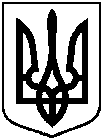 СУМСЬКА МІСЬКА РАДАПРОЄКТ РІШЕННЯЗ метою фінансування інвестиційного проєкту «Модернізація та реконструкція системи водовідведення у м. Суми (реконструкція міських каналізаційних очисних споруд комунального підприємства «Міськводоканал» Сумської міської ради потужністю 60 000 м3/добу з виділенням першої черги будівництва потужністю 30 000 м3/добу у м. Суми, вул. Гамалія, буд. 40)», враховуючи рішення Сумської міської ради від 19 червня 2019 року № 5278-МР «Про уповноваження виконавців на участь у  програмі «NIP Україна – Водна програма модернізації» (NIP Ukraine Water Modernisation Programme)» (зі змінами), керуючись статтею 25 та пунктом 43  частини першої статті 26 Закону України «Про місцеве самоврядування в Україні», Сумська міська радаВИРІШИЛА:Затвердити договір про грант NIP 7/19 між Північною екологічною фінансовою корпорацією (як провідною фінансовою установою для профінансованого ЄС/NIP проекту: «Модернізація та реконструкція системи водовідведення у м. Суми (реконструкція міських каналізаційних очисних споруд комунального підприємства «Міськводоканал» Сумської міської ради потужністю 60 000 м3/добу з виділенням першої черги будівництва потужністю 30 000 м3/добу у м. Суми, вул. Гамалія, буд. 40)» і Сумською міською радою (як одержувачем гранту) від 29 грудня 2020 року (далі – Договір про грант) (додаток до рішення), основними умовами якого, зокрема, є:1.1. Мета залучення гранту – фінансування впровадження заходів інвестиційного проєкту «Модернізація та реконструкція системи водовідведення у м. Суми (реконструкція міських каналізаційних очисних споруд комунального підприємства «Міськводоканал» Сумської міської ради потужністю 60 000 м3/добу з виділенням першої черги будівництва потужністю 30 000 м3/добу у м. Суми, вул. Гамалія, буд. 40)».1.2. Розмір та валюта гранту – до 300 000 євро (триста тисяч євро).1.3. Виплати за Договором про грант здійснюються НЕФКО лише безпосередньо підрядникам.Координацію виконання даного рішення покласти на першого заступника міського голови Бондаренка М.Є.Сумський міський голова                                                                    О.М. ЛисенкоВиконавець: Липова С.А.____________від                        2021 року №           - МРм. СумиПро затвердження договору про грант між Північною екологічною фінансовою корпорацією (НЕФКО) та Сумською міською радою